EUROCLASSICA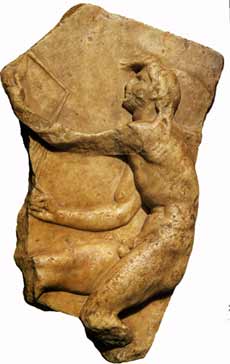 Annual Conference and General AssemblySplit, Croatia and Mostar, Bosnia-Herzegovina(August 27–30 2020)Second MessageDear colleagues, in addition to the information given in the First Message, we now send the registration details.Fees and costs
The registration fee is EUR 120. It includes the conference materials, coffee breaks, lunch on Friday, lunch and dinner on Saturday, city tour, entrance to Split Archeological Museum, and bus to Mostar and back. The cost of the optional dinner on Friday is EUR 30. We have meat, fish, and vegetarian option.The cost of the optional trip to the island of Hvar is EUR 25. It covers ferryboat, boat, city tour, and entrance to Petar Hektorović's villa.Registration
To register please do the following by April 15:make your payment at the account given below (just add up the registration fee and the optional parts)fill the registration form at the following link: https://forms.gle/qxNyvxi94Gduf9MN8 (for each person separately; don't forget to click the "Submit" button)Account detailsName: HRVATSKO DRUŠTVO KLASIČNIH FILOLOGAAddress: Ivana Lučića 3, Zagreb (postal code: 10000)IBAN: HR6423600001101583404SWIFT/BIC: ZABAHR2XBank: Zagrebačka banka d.d.Bank address: Trg bana Josipa Jelačića 10, Zagreb (postal code: 10000)Payment description: "Euroclassica registration - YOUR Family name and given name"HotelsHere we repeat the list of the some of the hotels at walking distance from the conference venue: Kastel (https://www.kastelsplit.com/en/), Globo (https://hotelglobo.com/), Bellevue (http://hotel-bellevue-split.hr/), President (http://www.hotelpresident.hr/split/).ContactFor all issues regarding the registration please contact Šime Demo (sime.demo@gmail.com). EUROCLASSICAConférence annuelle et Assemblée généraleSplit, Croatie et Mostar, Bosnie-Herzegovine(27–30 août 2020)Deuxième MessageChers collègues,Après les informations données dans le premier message, nous vous envoyons ci-après les précisions pour l’inscription.Frais d’inscription et frais optionnels supplémentaires
Les frais d’inscription sont de 120€. Ils incluent le matériel nécessaire à la Conférence, les pauses-café, le déjeuner du vendredi, le déjeuner et le dîner du samedi, la visite de la ville, l’entrée au Musée archéologique de Split et le voyage à Mostar en autocar aller-retour. Le prix du dîner optionnel du vendredi est de 30€. Au menu, on pourra choisir entre viande, poisson et plat végétarien.Le prix du voyage optionnel à l’île de Hvar est de 25€. Il comprend le trajet en ferryboat, le bateau, la visite de la ville et l’entrée à la villa Petar Hektorović.Inscription
Pour s’inscrire, il convient de faire ce qui suit vers le 15 avril :         - payer la somme due au compte indiqué plus bas (en aditionnant l’inscription et les options)        - remplir la fiche d’inscription en cliquant sur le lien suivant : https://forms.gle/qxNyvxi94Gduf9MN8 (une fiche par personne ; et ne pas oublier de cliquer sur la touche “Submit”)Précisions sur le compte
Nom : HRVATSKO DRUŠTVO KLASIČNIH FILOLOGAAdresse : Ivana Lučića 3, Zagreb (code postal : 10000)IBAN: HR6423600001101583404SWIFT/BIC: ZABAHR2XBanque : Zagrebačka banka d.d.Adresse de la banque : Trg bana Josipa Jelačića 10, Zagreb (code postal : 10000)Description du paiement : "Euroclassica registration – NOM ET PRÉNOM"HôtelsNous reprenons ici la liste des hôtels qui se trouvent près du lieu de la Conférence : Kastel https://www.kastelsplit.com/en/), Globo (https://hotelglobo.com/), Bellevue (http://hotel-bellevue-split.hr/), President (http://www.hotelpresident.hr/split/). 
ContactPour tout ce qui concerne l’inscription, prière de contacter :  Šime Demo (sime.demo@gmail.com). 